Занятие № 107-108 Последовательное и параллельное соединение проводников. Решение задач.Задание: Выписать основные формулы и начертить схемы соединений. Решить задачи.Теория:Электрические цепи, с которыми приходится иметь дело на практике, обычно состоят не из одного приёмника электрического тока, а из нескольких различных, которые могут быть соединены между собой по-разному. В зависимости от вида соединения различают последовательное и параллельное соединение проводников.Последовательное соединение проводниковСхема соединения выглядит следующим образом: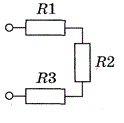 Обрати внимание!При последовательном соединении все входящие в него проводники соединяются друг за другом, т.е. конец первого проводника соединяется с началом второго.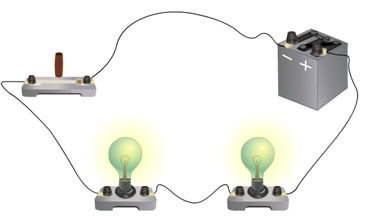 Опыт показывает вот что:Сила тока в любых частях цепи одна и та же (об этом свидетельствуют показания амперметров): I=I1=I2.Если выкрутить одну лампу, то цепь разомкнётся, а другая лампа тоже погаснет.Опыт показывает следующее: Полное напряжение в цепи при последовательном соединении равно сумме напряжений на отдельных участках цепи (об этом свидетельствуют показания вольтметров): U=U1+U2.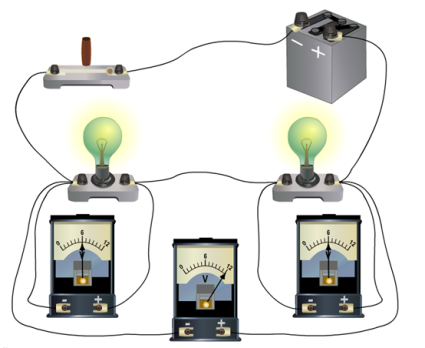 Общее сопротивление цепи при последовательном соединении равно сумме сопротивлений отдельных проводников (или отдельных участков цепи): R=R1+R2.
Для проверки данного утверждения можно использовать омметр. При подключении омметра ключ должен быть разомкнут!Омметр подключают по очереди к каждому потребителю, а потом к обоим одновременно.Сопротивление цепи R, состоящей из n одинаковых ламп, сопротивлением R1 каждая, в n раз больше сопротивления одной лампы: R = R1* n.Параллельное соединение проводниковСхема соединения выглядит следующим образом: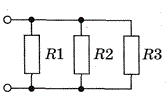 Обрати внимание!При параллельном соединении все входящие в него проводники одним своим концом присоединяются к одной точке цепи А, а вторым концом — к другой точке В.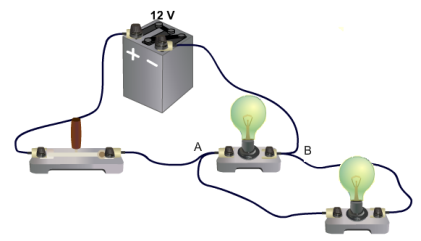 Опыт доказывает:Сила тока в неразветвлённой части цепи равна сумме сил тока в отдельных параллельно соединённых проводниках.Об этом свидетельствуют показания амперметров: I=I1+I2.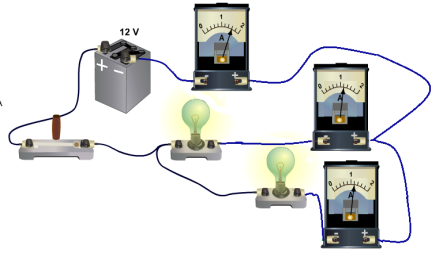 Если выкрутить одну лампу, то другая лампа продолжает гореть. Это свойство используют для подключения бытовых приборов в помещении.Опыт свидетельствует, что:Напряжение на участке цепи АВ и на концах всех параллельно соединённых проводников одно и то же.Об этом свидетельствуют показания вольтметров:U=U1=U2.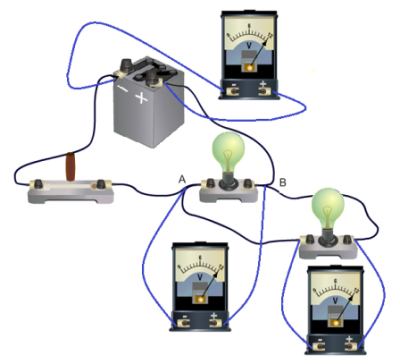 Общее сопротивление цепи при параллельном соединении проводников определяется по формуле:1R=1R1+1R2.Обратное значение общего сопротивления равно сумме обратных значений сопротивлений отдельных проводников.Для проверки формулы можно использовать омметр. При подключении омметра ключ должен быть разомкнут!Сопротивление цепи R, состоящей из n одинаковых ламп, сопротивлением R1 каждая, в n раз меньше сопротивления одной лампы: R = R1/ n.Задачи:1. Электрический обогреватель, имеющий сопротивление 44 0м, включен в сеть с напряжением 220 В. Найдите силу тока, протекающего через обогреватель. 2. Найдите сопротивление резистора, если при напряжении 6 В сила тока в резисторе 2мкА